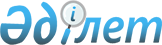 О внесении изменений в Регламент работы Евразийской экономической комиссии
					
			Утративший силу
			
			
		
					Решение Высшего Евразийского экономического совета от 29 мая 2013 года № 33. Утратило силу решением Высшего Евразийского экономического совета от 23 декабря 2014 года № 98

      Сноска. Утратило силу решением Высшего Евразийского экономического совета от 23.12.2014 № 98 (вступает в силу с даты вступления в силу Договора о Евразийском экономическом союзе от 29.05.2014).      Высший Евразийский экономический совет на уровне глав государств решил:



      1. Внести в Регламент работы Евразийской экономической комиссии, утвержденный Решением Высшего Евразийского экономического совета от 18 ноября 2011 г. № 1, следующие изменения:



      пункт 14 после слов «члены Коллегии» дополнить словами «и иные лица»;



      пункт 15 после слов «средств массовой информации» дополнить словами «и иных лиц».



      2. Настоящее Решение вступает в силу с даты подписания.Члены Высшего Евразийского экономического совета:
					© 2012. РГП на ПХВ «Институт законодательства и правовой информации Республики Казахстан» Министерства юстиции Республики Казахстан
				От Республики

БеларусьОт Республики

КазахстанОт Российской

Федерации